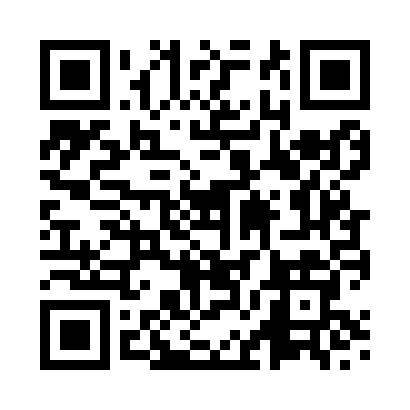 Prayer times for Wymondham, Leicestershire, UKWed 1 May 2024 - Fri 31 May 2024High Latitude Method: Angle Based RulePrayer Calculation Method: Islamic Society of North AmericaAsar Calculation Method: HanafiPrayer times provided by https://www.salahtimes.comDateDayFajrSunriseDhuhrAsrMaghribIsha1Wed3:275:301:006:098:3110:352Thu3:245:281:006:108:3310:383Fri3:215:261:006:118:3410:414Sat3:175:241:006:128:3610:445Sun3:145:221:006:138:3810:476Mon3:115:201:006:148:4010:507Tue3:095:1912:596:158:4110:518Wed3:085:1712:596:168:4310:519Thu3:075:1512:596:178:4510:5210Fri3:075:1312:596:188:4610:5311Sat3:065:1212:596:198:4810:5412Sun3:055:1012:596:208:5010:5513Mon3:045:0812:596:218:5110:5514Tue3:035:0712:596:228:5310:5615Wed3:025:0512:596:238:5410:5716Thu3:025:0412:596:248:5610:5817Fri3:015:0212:596:248:5710:5918Sat3:005:0112:596:258:5910:5919Sun2:594:5912:596:269:0111:0020Mon2:594:581:006:279:0211:0121Tue2:584:561:006:289:0311:0222Wed2:584:551:006:299:0511:0223Thu2:574:541:006:309:0611:0324Fri2:564:531:006:309:0811:0425Sat2:564:511:006:319:0911:0526Sun2:554:501:006:329:1011:0527Mon2:554:491:006:339:1211:0628Tue2:544:481:006:349:1311:0729Wed2:544:471:006:349:1411:0730Thu2:544:461:016:359:1511:0831Fri2:534:451:016:369:1711:09